2. MELLÉKLET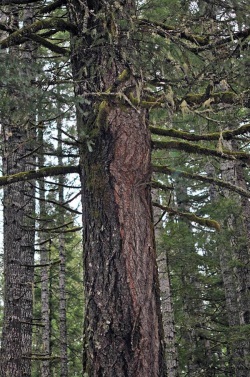 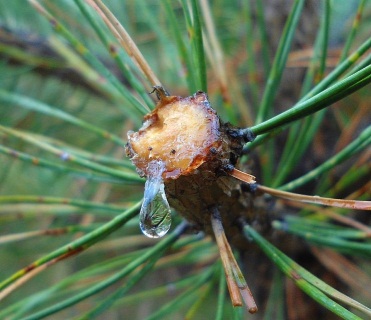 